RegeringenNäringsdepartementetMed överlämnande av näringsutskottets betänkande 2015/16:NU4 Statliga företag får jag anmäla att riksdagen denna dag bifallit utskottets förslag till riksdagsbeslut.Stockholm den 18 november 2015Riksdagsskrivelse2015/16:43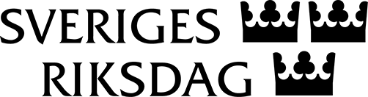 Urban AhlinClaes Mårtensson